О внесении изменений в постановление администрации города Канска от 25.05.2011г.  № 803В целях реализации Федерального закона от  г. № 210-ФЗ «Об организации предоставления государственных и муниципальных услуг», постановления администрации города Канска от 19.10.2010 № 1760 «Об утверждении порядка разработки и утверждения административных регламентов предоставления муниципальных услуг», руководствуясь статьей 30 Устава города Канска ПОСТАНОВЛЯЮ:          1.Внести изменения в  приложение к постановлению администрации города Канска от 25.05.2011г.  № 803  «Об утверждении административного регламента по предоставлению муниципальной услуги «Подготовка и утверждение схем расположения земельных участков на кадастровом плане или кадастровой карте соответствующей территории», изложив его в редакции согласно приложению к настоящему постановлению.2.Ответственным за исполнение административного регламента по предоставлению муниципальной услуги назначить муниципальное казенное учреждение «Управление архитектуры и градостроительства администрации города Канска».3.Главному специалисту по работе со средствами массовой информации администрации города Канска  опубликовать настоящее постановление в газете «Официальный Канск» и разместить на официальном сайте муниципального образования город Канск в сети Интернет. 4.Контроль за выполнением настоящего постановления возложить на заместителя главы города по правовому и организационному обеспечению, управлению муниципальным имуществом и градостроительству  А.С. Таскина.5. Постановление вступает в силу со дня официального опубликования.Глава города Канска								     Н.Н. КачанСогласовано:Исполняющий обязанности начальника Управления                                                                 Т.А.Апанович                                                  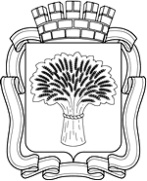 Российская ФедерацияАдминистрация города Канска
Красноярского краяПОСТАНОВЛЕНИЕРоссийская ФедерацияАдминистрация города Канска
Красноярского краяПОСТАНОВЛЕНИЕРоссийская ФедерацияАдминистрация города Канска
Красноярского краяПОСТАНОВЛЕНИЕРоссийская ФедерацияАдминистрация города Канска
Красноярского краяПОСТАНОВЛЕНИЕ12.11.2012г.   №1723